建賠保険・事故概略報告書　　下記質問事項をご記入いただきご提出ください。弊社担当者より折返しご連絡差し上げます。　　　　　　　　　　　　　　　　　　　　　　　　　　　年　　　月　　　日事務所名：ご担当者様名：ご連絡先：　ＴＥＬ(携帯)　　　　　　　E-mail　　　　　　　　ＦＡＸ(任意)加入者番号：工事名：発注者：建設地：構造と用途及び延床面積：工事費：施工業者：工事期間：設計図書引渡時期設計料および監理料：竣工日：事故発見日：事故の概要と原因：設計者としての責任及び対策：補修費用および賠償額（見込額）：その他： 有限会社日事連サービス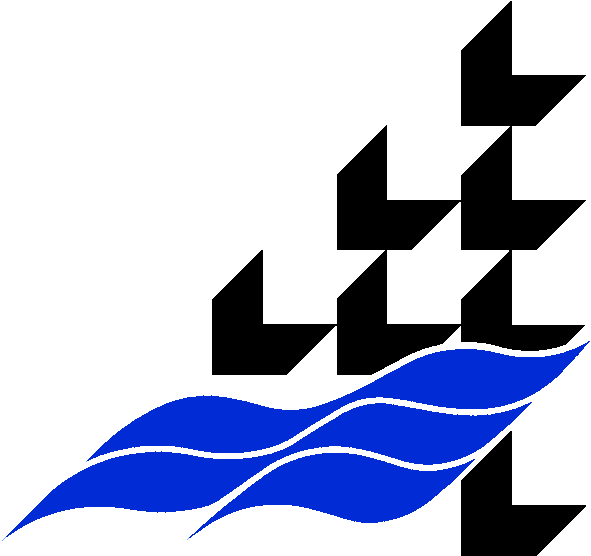 　　　　　　　　　　　　　　〒104-0032東京都中央区八丁堀4-9-4                                     　 東京STビル3Ｆ　　　　　　　　　　　　　 　　　　　　　　TEL:03-3552-1077・ FAX:03-3552-1066                              E-mail ： njs-jiko@nichijiren-service.com